10 ноября 2022 года № 980В соответствии с Федеральным законом «Об общих принципах организации местного самоуправления в Российской Федерации», Федеральным законом от 21 июля 2014 года № 212–ФЗ «Об основах общественного контроля в Российской Федерации», Законом Чувашской Республики от 29 декабря 2015 года № 86 «Об общественном контроле в Чувашской Республике», решением Чебоксарского городского Собрания от 28 ноября 2017 года № 1010 «О Положении об Общественном совете муниципального образования города Чебоксары», в связи с избранием Литвиненко Павла Валерьевича, генерального директора ОАО 
«ВНИИР-Прогресс», депутатом Чебоксарского городского Собрания депутатов седьмого созыва Чебоксарское городское Собрание депутатовР Е Ш И Л О:1. Внести в состав Общественного совета муниципального образования города Чебоксары, утверждённый решением Чебоксарского городского Собрания депутатов от 8 июня 2021 года № 329 (в редакции решения Чебоксарского городского Собрания депутатов от 19 октября 2021 года
 № 514), следующие изменения:1) вывести из состава Общественного совета муниципального образования города Чебоксары Литвиненко Павла Валерьевича, генерального директора ОАО «ВНИИР-Прогресс»;2) ввести в состав Общественного совета муниципального образования города Чебоксары Голубцова Николая Сергеевича, заместителя директора по развитию сетей ООО «Энергоресурс».2.    Настоящее решение вступает в силу со дня его принятия.3. Контроль за исполнением настоящего решения возложить на постоянную комиссию Чебоксарского городского Собрания депутатов по местному самоуправлению и законности (Н.Ю. Евсюкова).Глава города Чебоксары                                                                  Е.Н. КадышевЧувашская РеспубликаЧебоксарское городскоеСобрание депутатовРЕШЕНИЕ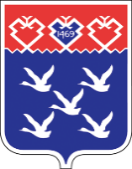 Чǎваш РеспубликиШупашкар хулиндепутатсен ПухăвĕЙЫШĂНУ